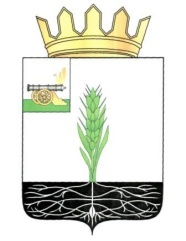 ОТДЕЛ ОБРАЗОВАНИЯ АДМИНИСТРАЦИИ МУНИЦИПАЛЬНОГО ОБРАЗОВАНИЯ «ПОЧИНКОВСКИЙ РАЙОН» СМОЛЕНСКОЙ ОБЛАСТИПРИКАЗ от  28  февраля  2020 года                                                                       №   69  б О проведении Всероссийских проверочных работ в образовательных организациях Починковского района Смоленской области в 2020 годуВ соответствии с приказом Федеральной службы по надзору в сфере образования и науки  от 27.12.2019 г.  №1746 «О проведении Федеральной службой по надзору в сфере образования и науки мониторинга качества подготовки обучающихся общеобразовательных организаций в форме всероссийских проверочных работ в 2020 году», письмом Рособрнадзора от 10.02.2020 г. № 13-35 «Методические рекомендации по проведению Всероссийских проверочных работ»,  приказом Департамента Смоленской области по образованию и науке от 17.02.2020 г. № 110-ОД « О проведении Всероссийских проверочных работ в общеобразовательных организациях Смоленской области в 2020 году»приказываю:Провести  в марте-апреле 2020 года, в сроки, утвержденные Федеральной службой по надзору в сфере образования и науки от 27.12.2019 г.  №1746 «О проведении Федеральной службой по надзору в сфере образования и науки мониторинга качества подготовки обучающихся общеобразовательных организаций в форме всероссийских проверочных работ в 2020 году».  Всероссийские проверочные работы (далее – ВПР) для обучающихся 4-х, 5-х, 6-х и 7-х классов  образовательных организаций Починковского района в штатном режиме,  для обучающихся 8-х, 10-х, 11-х классов – в режиме апробации.Утвердить график проведения ВПР 2020 года в общеобразовательных организациях Починковского района, реализующих программы начального общего, основного общего и среднего общего образования (приложение № 1).Утвердить перечень школьных координаторов проведения ВПР 2020 года (приложение № 2).Руководителям образовательных организаций:- назначить школьных координаторов проведения ВПР;- обеспечить организацию и проведение ВПР в соответствии с методическими рекомендациями и  планом-графиком   проведения ВПР 2020;- обеспечить проведение ВПР в установленные графиком сроки;- ограничить доступ к материалам ВПР для всех, кроме школьного координатора, до начала времени проведения проверочной работы по каждому предмету для всех классов;- запретить использование и публикацию материалов ВПР до окончания процедур написания и проверки проверочной работы по данному предмету для всех классов;- обеспечить организацию проверки и перепроверки ВПР (в случае необходимости) до загрузки отчетов с результатами выполнения работ по каждому предмету в ФИС ОКО.Менеджера Отдела образования Игнатову Н.В. назначить муниципальным координатором проведения ВПР. Муниципальному координатору систематически осуществлять контроль за соблюдением плана-графика проведения ВПР 2020, обеспечить организационно-методическое и технологическое сопровождение проведения ВПР в образовательных организациях Починковского района.Контроль за исполнением настоящего приказа оставляю за собой.И.о. начальника  Отдела образования                                      Н.Г. КосетченковаС приказом ознакомлены:          Игнатова Н.В.Антоненкова Л.В.Климкова Н. П.Мозалев А. И.Железная Е. А.Ульянов С.В.Скопинова Н.Н.          Сидоров И.В.Лахина О.И.Анашкина С.В.Петроченкова А.А.Казначеева С.Н.	Лукашова В. И.Мамичева И.С.Скобляков В.А.          Халютина И.В.Мазурова И.И.Скрубунов В.Я.Исаева Н.П.Листишенкова Т.Н.Массорин В.Г.